Phonics – 13.01.20LostRead the speed sounds and green words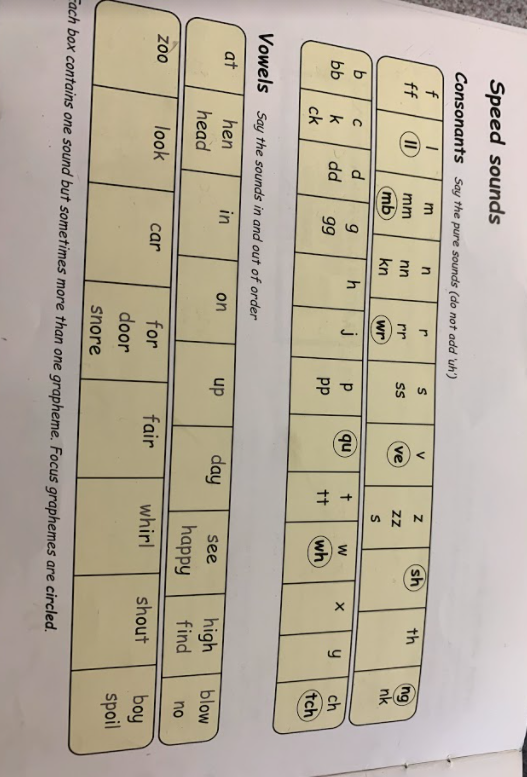 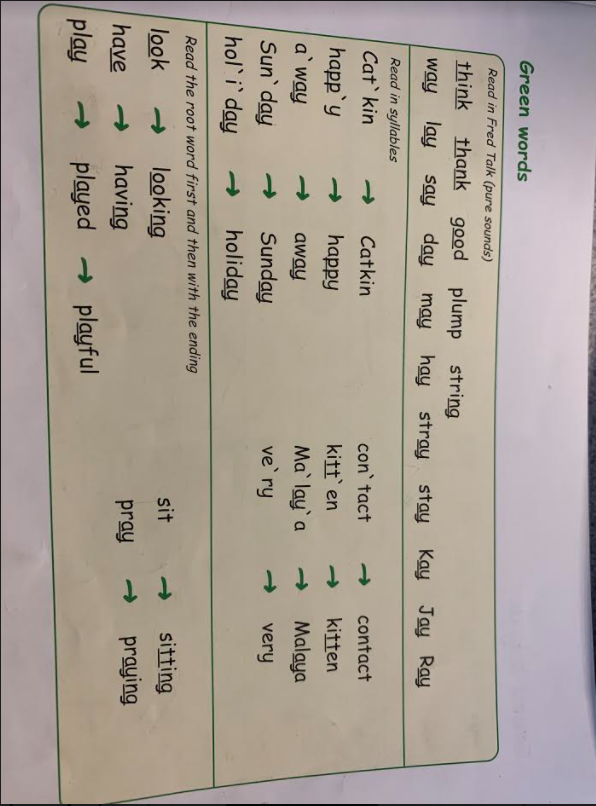 Now can you read the text?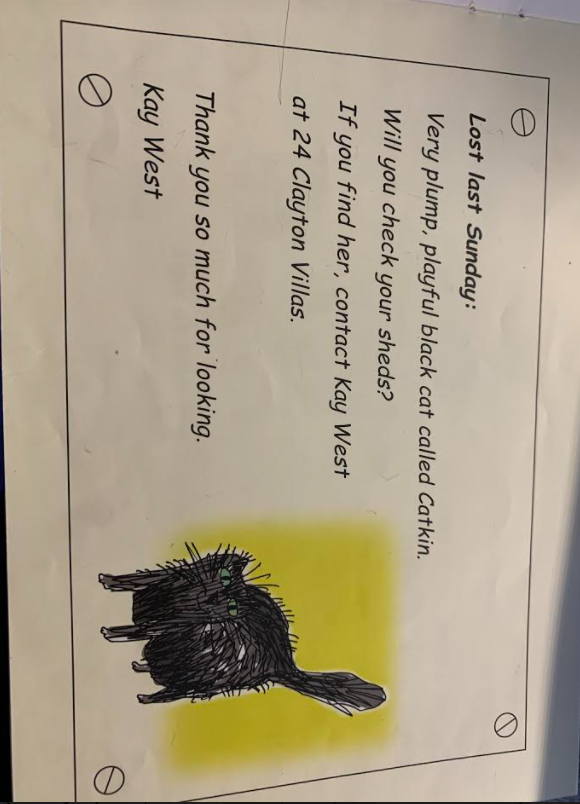 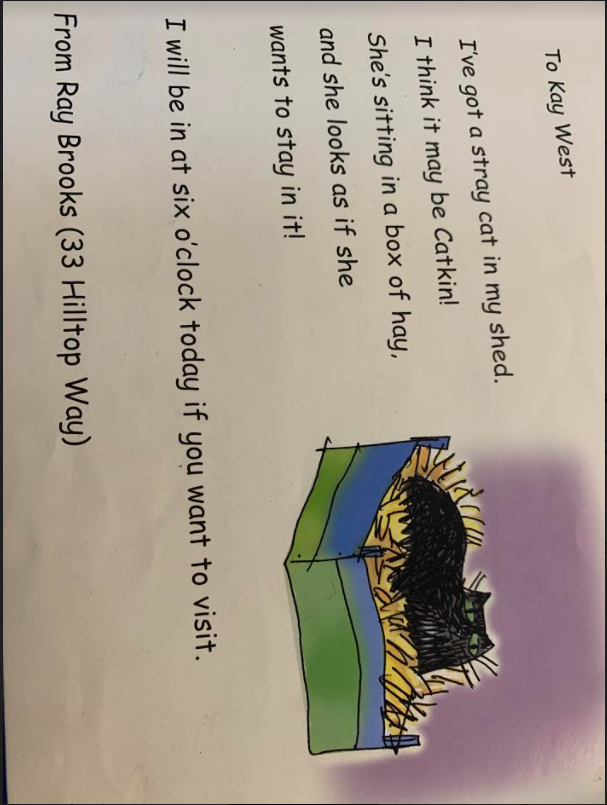 Read these sentences and fill in the missing words, use the text to help you.I have got a ________ in my shed.I think it maybe a ____________.She is sitting in a _____________ of hay.